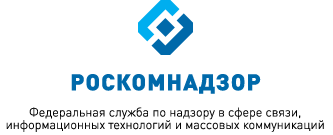 МОНИТОРИНГ ИЗМЕНЕНИЙ ОТРАСЛЕВОГО ЗАКОНОДАТЕЛЬСТВА ЗА ПЕРИОД С 01.06.2013 ПО 01.07.2014(подготовлен Правовым управлением Роскомнадзора) выпуск 18ВКЛЮЧАЕТ В СЕБЯ:Акты Минкомсвязи и РоскомнадзораАкты по основным направлениям деятельности  РоскомнадзораАдминистративная реформаГосударственные закупкиЗаконопроектыСудебная практикаАкты, связанные с присоединением к Российской Федерации Республики Крым и г. СевастополяДругие документы и  практику федеральных органов исполнительной властиИ ю л ь2 0 1 4АКТЫ МИНКОМСВЯЗИ РОССИИ И РОСКОМНАДЗОРАМинкомсвязьПриказ Минкомсвязи России от 10.04.2014 № 77 «О внесении дополнения в Порядок ведения операторами связи раздельного учета доходов и расходов по осуществляемым видам деятельности, оказываемым услугам связи и используемым для оказания этих услуг частям сети электросвязи, утвержденный приказом Министерства информационных технологий и связи Российской Федерации от 2 мая 2006 г. № 54» (Зарегистрирован в Минюсте России 02.06.2014 № 32536).Согласно внесенным изменениям, в раздельном учете расходов операторов связи, оказывающих услугу по предоставлению абоненту в постоянное пользование абонентской линии, выделяются расходы, относящиеся к части сети электросвязи «системы абонентского доступа». На расходы по указанной части сети электросвязи распределяются расходы по основным производственным процессам, связанным с эксплуатацией, контролем состояния, техническим обслуживанием и ремонтом систем абонентского доступа.Роскомнадзор Приказ Роскомнадзора № 99 от 09.07.2014 «Об утверждении Методики определения количества пользователей сайта или страницы сайта в сети «Интернет» в сутки в целях реализации положений статьи 10.2 Федерального закона  «Об информации, информационных технологиях и о защите информации».Методика предусматривает, что количество пользователей сайта или страницы сайта в сети «Интернет» в сутки определяется на основании сведений, предоставляемых организаторами распространения информации в сети «Интернет», блогерами и иными лицами.В случае отсутствия у организатора распространения информации в сети «Интернет», блогера или иного лица запрашиваемых сведений, а также в случае различных показателей, предоставляемых системами определения количества посещений (пользователей) организатора распространения информации в сети «Интернет», блогера, провайдера хостинга, оператора связи, Роскомнадзор вправе применять следующие источники информации:а) информации владельцев информационных ресурсов, предоставляющих возможность размещения сайтов и страниц сайтов, либо предоставляющих услуги подсчета количества пользователей сети «Интернет»;б) открытых общедоступных информационных ресурсов, предоставляющих информацию о количестве пользователей сайтом или страницей сайта в сети «Интернет»;в) данных специальных информационных программ для электронно-вычислительных машин и (или) технических средств Роскомнадзора, позволяющих определить количество пользователей сайта или страницы сайта в сети «Интернет» в сутки. Приказ направлен на государственную регистрацию в Минюст России 09.07.2014.Завершено публичное обсуждение на regulation.gov.ru «Единый портал» проекта приказа Роскомнадзора «О внесении изменений в приказы Федеральной службы по надзору в сфере связи, информационных технологий и массовых коммуникаций от 17 января 2012 года № 11, от 29 октября 2012 года № 1132, от 3 июня 2013 года № 591».Внесенные изменения предусматривают, что Порядок представления сведений вещателем не распространяется на вещателей, осуществляющих эфирное и спутниковое вещание. Регламентируется порядок направления уведомления вещателем.Также данный проект вносит изменения в приказ Роскомнадзора от 29 октября 2012 года № 1132 и Порядок представления в лицензирующий орган оператором связи, осуществляющим трансляцию телеканалов и (или) радиоканалов по договору с вещателем, сведений о таком вещателе (далее – Порядок представления сведений оператором связи).Изменения предусматривают, что Порядок представления сведений оператором связи не распространяется на операторов связи, осуществляющих трансляцию только общероссийских обязательных общедоступных телеканалов, радиоканалов, а также на операторов связи, оказывающих услуги связи для целей эфирного наземного и спутникового вещания.Завершено публичное обсуждение на regulation.gov.ru «Единый портал» проекта приказа Роскомнадзора «Об утверждении Порядка предоставления операторам связи технических средств контроля за соблюдением оператором связи требований, установленных статьями 15.1-15.4 Федерального закона от 27 июля 2006 г. № 149-ФЗ «Об информации, информационных технологиях и о защите информации».Порядок предусматривает, что предоставление операторам связи технических средств контроля осуществляется по результатам рассмотрения радиочастотной службой заявления, заключение соответствующих договоров осуществляется радиочастотной службой и оператором связи в течение 10 рабочих дней со дня получения заявления. Срок предоставления оператору связи технических средств контроля устанавливается договором. Определены существенные условия, которые должны быть указаны в данных договорах. АКТЫ ПО ОСНОВНЫМ ВИДАМ ДЕЯТЕЛЬНОСТИ  РОСКОМНАДЗОРАФедеральный закон от 23.06.2014 № 164-ФЗ «О внесении изменений в статью 13.2 Федерального закона «О правовом положении иностранных граждан в Российской Федерации» и статью 1 Федерального закона «О внесении изменений в Федеральный закон «О правовом положении иностранных граждан в Российской Федерации».Изменения упрощают процедуру привлечения российскими ИТ-компаниями высококвалифицированных иностранных специалистов.Минимальный порог оплаты труда иностранного гражданина - высококвалифицированного специалиста для привлечения его ИТ-компанией в упрощенном порядке установлен на уровне 1 млн. рублей в год.Кроме того, иностранные граждане - журналисты, осуществляющие трудовую деятельность в организациях, осуществляющих производство и выпуск СМИ, учрежденных специально для распространения массовой информации на иностранных языках, будут освобождены от подтверждения владения русским языком, знания истории России и основ законодательства Российской Федерации при подаче заявления о выдаче разрешения на работу.Федеральный закон от 28.06.2014 № 184-ФЗ «О внесении изменений в статьи 14 и 17 Федерального закона «Об электронной подписи».В отношении лица, ответственного за создание и проверку электронной подписи в информационной системе при оказании государственных и муниципальных услуг, должен быть издан распорядительный актВ случае отсутствия указанного распорядительного акта лицом, ответственным за автоматическое создание и (или) автоматическую проверку электронной подписи в информационной системе при оказании государственных и муниципальных услуг, исполнении государственных и муниципальных функций, а также в иных случаях, предусмотренных федеральными законами и принимаемыми в соответствии с ними нормативными правовыми актами, является руководитель юридического лица. В случае возложения федеральным законом полномочий по исполнению государственных функций на конкретное должностное лицо ответственным за автоматическое создание и (или) автоматическую проверку электронной подписи в информационной системе при исполнении государственных функций является это должностное лицо.Указанное положение вступает в силу со дня официального опубликования настоящего Федерального закона.Другие положения данного Федерального закона вступают в силу с 1 июля 2015 года.Установлено, что квалифицированные сертификаты ключей проверки электронной подписи, созданные и выданные в соответствии с требованиями, действовавшими до дня вступления в силу пункта 3 части 2 статьи 17 Федерального закона от 6 апреля 2011 года N 63-ФЗ «Об электронной подписи» (в редакции настоящего Федерального закона), признаются квалифицированными сертификатами ключей проверки электронной подписи.Электронный документ, подписанный электронной подписью, ключ проверки которой содержится в квалифицированном сертификате ключа проверки электронной подписи, выданном в соответствии с требованиями, действовавшими до дня вступления в силу пункта 3 части 2 статьи 17 Федерального закона от 6 апреля 2011 года N 63-ФЗ «Об электронной подписи» (в редакции настоящего Федерального закона), признается документом, подписанным усиленной квалифицированной электронной подписью.Федеральный закон от 28.06.2014 № 186-ФЗ «О внесении изменений в Арбитражный процессуальный кодекс Российской Федерации».Законом внесены изменения в АПК РФ, связанные с упразднением ВАС РФ.В частности, согласно поправкам арбитражные суды смогут ссылаться в своих решениях на постановления Пленума и Президиума ВС РФ, а также на сохранившие силу постановления Пленума и Президиума ВАС РФ.В связи с тем, что из подведомственности арбитражных судов исключены дела об оспаривании нормативных правовых актов (Федеральный закон от 04.06.2014 
№ 143-ФЗ), главой 23 АПК РФ будет регулироваться рассмотрение соответствующих дел лишь Судом по интеллектуальным правам.Законом определены особенности кассационного и надзорного производства по арбитражным делам в Верховном Суде Российской Федерации.Указ Президента Российской Федерации от 27.06.2014 № 478 «О внесении изменений в перечень сведений, отнесенных к государственной тайне, утвержденный Указом Президента Российской Федерации от 30 ноября 1995 г. № 1203».Указанный перечень дополнен новой позицией - сведения о методах и способах защиты паспортов, иных изделий или полиграфической продукции, изготавливаемых по заказу ФМС России, от подделок, методах проверки их подлинности, предназначенных только для представителей ФМС России, МВД России, ФСБ России.Кроме того, ФМС России включена в перечень государственных органов, наделенных полномочиями по распоряжению сведениями, отнесенными к государственной тайне, в отношении сведений: о степени обеспечения безопасности населения; по вопросам внешней политики, внешней торговли, научно-технических связей, раскрывающих стратегию, тактику внешней политики Российской Федерации, преждевременное распространение которых может нанести ущерб безопасности государства; о переговорах между представителями Российской Федерации и представителями других государств о выработке единой принципиальной позиции в международных отношениях, если, по мнению участников переговоров, разглашение этих сведений может нанести ущерб безопасности Российской Федерации и других государств; о подготовке, заключении, ратификации, подготовке денонсации, содержании или выполнении договоров, конвенций, соглашений с иностранными государствами, преждевременное распространение которых может нанести ущерб безопасности государства.АДМИНИМТРАТИВНАЯ РЕФОРМАФедеральный закон от 28.06.2014 № 172-ФЗ «О стратегическом планировании в Российской Федерации».Федеральный закон устанавливает правовые основы стратегического планирования в Российской Федерации, координации государственного и муниципального стратегического управления и бюджетной политики, а также полномочия федеральных органов государственной власти, органов государственной власти субъектов Российской Федерации, органов местного самоуправления и порядок их взаимодействия с общественными, научными и иными организациями в сфере стратегического планирования.Федеральным законом определяются система стратегического планирования, принципы и задачи стратегического планирования, участники и документы стратегического планирования.Федеральным законом регулируются отношения, возникающие между участниками стратегического планирования в процессе целеполагания, прогнозирования, планирования и программирования социально-экономического развития Российской Федерации, субъектов Российской Федерации и муниципальных образований, отраслей экономики и сфер государственного и муниципального управления, обеспечения национальной безопасности Российской Федерации, а также мониторинга и контроля реализации документов стратегического управления.Постановление Правительства Российской Федерации от 16.06.2014 № 549 «О Министерстве Российской Федерации по делам Северного Кавказа и внесении изменений в некоторые акты Правительства Российской Федерации».Утверждено, что Министерство будет реализовывать государственную политику в сфере социально-экономического развития Северного Кавказа, а также координировать выполнение государственных и федеральных целевых программ на его территории.В соответствии с утвержденным Положением Министерство будет создавать условия для привлечения инвестиций на территорию Северного Кавказа и разрабатывать меры по развитию малого и среднего предпринимательства.Кроме того, Министерство будет участвовать в управлении ОАО «Корпорация развития Северного Кавказа» и «Курорты Северного Кавказа».ГОСУДАРСТВЕННЫЕ ЗАКУПКИ Письмо Минэкономразвития России от 14.05.2014 № Д28и-801                           «О разъяснении положений Федерального закона от 5 апреля 2013 г. 
№ 44-ФЗ «О контрактной системе в сфере закупок товаров, работ, услуг для обеспечения государственных и муниципальных нужд».Письмом уточняется, что если участником закупки, с которым заключается контракт, является государственное или муниципальное казенное учреждение, положения об обеспечении исполнения контракта к нему не применяютсяМинэкономразвития России со ссылкой на часть 8 статьи 96 Федерального закона 05.04.2013 № 44-ФЗ «О контрактной системе в сфере закупок товаров, работ, услуг для обеспечения государственных и муниципальных нужд» разъясняет, что в случае, если участником закупки, с которым заключается контракт, является государственное или муниципальное казенное учреждение, положения этого Федерального закона об обеспечении исполнения контракта к такому участнику не применяются.Таким образом, если учреждение является бюджетным, то положения вышеуказанной статьи на него не распространяются. Указанное учреждение обязано будет предоставить обеспечение исполнения контракта в случае определения его поставщиком (подрядчиком, исполнителем) и если такое требование будет установлено в документации о закупке.ВОПРОСЫ ГОСУДАРСТВЕННОЙ СЛУЖБЫ Указ Президента Российской Федерации от 23.06.2014 № 453 «О внесении изменений в некоторые акты Президента Российской Федерации по вопросам противодействия коррупции».С 1 августа 2014 года срок представления госслужащими корректировочных сведений о доходах, об имуществе и обязательствах имущественного характера сокращается с 3-х до 1 месяца.Также установлено, что в срок до 1 месяца могут представить уточненные сведения граждане, претендующие на замещение государственной должности Российской Федерации и назначаемые на должность государственной службы.Внесены изменения в порядок проведения заседаний комиссий по соблюдению требований к служебному поведению федеральных государственных служащих и урегулированию конфликта интересов, образуемых в федеральных органах исполнительной власти, иных государственных органах в соответствии с Федеральным законом «О противодействии коррупции».Федеральный закон от 28.06.2014 № 176-ФЗ «О ратификации Конвенции о защите права на организацию и процедурах определения условий занятости на государственной службе (Конвенции № 151)».Россией ратифицирована Конвенция о защите права на организацию и процедурах определения условий занятости на государственной службе, принятая 27 июня 1978 года в ЖеневеКонвенция применяется ко всем лицам, нанятым государственными органами, и устанавливает, что государственные служащие пользуются надлежащей защитой против любых дискриминационных действий, направленных на ущемление свободы объединения в области занятости.Согласно Конвенции, организации государственных служащих пользуются полной независимостью от государственных органов власти. Организации государственных служащих пользуются также надлежащей защитой против любых актов вмешательства со стороны государственных органов власти в их создание, деятельность или управление ими.Указ Президента Российской Федерации от 23.06.2014 № 460 «Об утверждении формы справки о доходах, расходах, об имуществе и обязательствах имущественного характера и внесении изменений в некоторые акты Президента Российской Федерации».С 1 января 2015 года сведения о доходах, расходах, об имуществе и обязательствах имущественного характера госслужащих и иных лиц будут представляться по новой форме.Установлено, что лица, претендующие на замещение должностей и замещающие должности, осуществление полномочий по которым влечет за собой обязанность представлять сведения о своих доходах, расходах, об имуществе и обязательствах имущественного характера, а также о доходах, расходах, об имуществе и обязательствах имущественного характера своих супруги (супруга) и несовершеннолетних детей, представляют такие сведения по утвержденной Указом форме справки.АКТЫ, СВЯЗАННЫЕ С ПРИСОЕДИНЕНИЕМ К РОССИЙСКОЙ ФЕДЕРАЦИИ РЕСПУБЛИКИ КРЫМ И ГОРОДА ФЕДЕРАЛЬНОГО ЗНАЧЕНИЯ СЕВАСТОПОЛЯФедеральный конституционный закон от 23.06.2014 № 10-ФКЗ «О создании Двадцать первого арбитражного апелляционного суда и о внесении изменений в Федеральный конституционный закон «Об арбитражных судах в Российской Федерации».В Севастополе создан Двадцать первый арбитражный апелляционный суд, который будет осуществлять проверку судебных актов, принятых арбитражными судами Республики Крым и города Севастополя.Решение о дне начала деятельности суда принимает Пленум Верховного Суда Российской Федерации после назначения на должности двух третей от установленной численности судей этого суда.Проверку судебных актов данного суда будет осуществлять Федеральный арбитражный суд Северо-Кавказского округа.Федеральный закон от 23.06.2014 № 154-ФЗ «О создании судов Российской Федерации на территориях Республики Крым и города федерального значения Севастополя и о внесении изменений в отдельные законодательные акты Российской Федерации».В Крыму и Севастополе создана российская судебная система. На территории Крыма созданы: Верховный и Арбитражный суды Республики Крым; районные суды города Симферополя; городские суды в Алуште, Армянске, Ялте, Евпатории, Керчи, Судаке и Феодосии; районные суды; Крымский гарнизонный военный суд.На территории города Севастополя созданы: Севастопольский городской суд; Арбитражный суд города Севастополя; районные суды; Севастопольский гарнизонный военный суд.Решение о начале деятельности данных судов принимает Пленум Верховного Суда Российской Федерации после назначения на должности двух третей от установленной численности судей соответствующего суда.Дела и жалобы, принятые к производству судами Крыма на день его принятия в Российской Федерации, и не рассмотренные на этот день, передаются для рассмотрения в созданные суды с учетом их территориальной юрисдикции.До создания в Крыму и Севастополе судебных участков и должностей мировых судей, а также до назначения (избрания) мировых судей дела и жалобы, отнесенные к подсудности мировых судей, рассматриваются созданными районными (городскими) судами с учетом их территориальной юрисдикции.Федеральный закон от 23.06.2014 № 155-ФЗ «Об органах судейского сообщества Республики Крым и города федерального значения Севастополя».До 1 июля 2015 года должно завершиться формирование органов судейского сообщества республики Крым и города федерального значения СевастополяПорядок избрания делегатов на первые конференции судей Республики Крым и города федерального значения Севастополя, нормы их представительства от соответствующих судов, а также порядок созыва и проведения этих конференций утверждаются Президиумом Совета судей Российской Федерации.Также определен порядок избрания советов судей Республики Крым и города Севастополя, формирования квалификационных коллегий судей Республики Крым и города Севастополя.До завершения формирования квалификационных коллегий судей Республики Крым и города Севастополя, экзаменационных комиссий Республики Крым и города Севастополя по приему квалификационного экзамена на должность судьи их полномочия осуществляются соответственно Высшей квалификационной коллегией судей Российской Федерации и Высшей экзаменационной комиссией по приему квалификационного экзамена на должность судьи.Приказ Минобрнауки России от 19.05.2014 № 554 «Об установлении соответствия направлений и специальностей, по которым осуществлялась подготовка в соответствии с образовательно-квалификационными уровнями бакалавра, специалиста и магистра до дня принятия в Российскую Федерацию Республики Крым, специальностям и направлениям подготовки, установленным в Российской Федерации»(зарегистрирован в Минюсте России 29.05.2014 № 32476).Особенности интеграции образовательных систем Крыма и Севастополя в российскую систему определены Федеральным законом от 05.05.2014 № 84-ФЗ «Об особенностях правового регулирования отношений в сфере образования в связи с принятием в Российскую Федерацию Республики Крым и образованием в составе Российской Федерации новых субъектов - Республики Крым и города федерального значения Севастополя и о внесении изменений в Федеральный закон «Об образовании в Российской Федерации».ЗАКОНОПРОЕКТЫ Законопроект № 410633-6 «О внесении изменений в Федеральный закон «Об информации, информационных технологиях и о защите информации» и Гражданский процессуальный кодекс Российской Федерации (в части уточнения порядка ограничения доступа к информации, распространяемой с нарушением закона)».Законопроект одобрен Советом Федерации Федерального Собрания Российской Федерации.Указанный законопроект направлен на введение понятия рассылки по сети подвижной радиотелефонной связи коротких текстовых или иных неголосовых сообщений.В качестве критериев рассылки по сети подвижной радиотелефонной связи предлагается установить три критерия: «массовость» - критерий предложен на основании аналогии с регламентом Международного союза электросвязи, «автоматический характер» - означает отправку сообщений техническими средствами без участия человека и «использование номеров, не предусмотренных Российской системой и планом нумерации», например, коротких и буквенных номеров. В настоящий момент именно с использованием коротких и буквенных номеров в основном осуществляется рассылка сообщений рекламного и информационного характера. В законопроекте предлагается предусмотреть, что законной является только рассылка по сети подвижной радиотелефонной связи при условии, что абонент дал согласие на получение сообщений от каждого отправителя. При этом абоненту предлагается предоставить право обратиться к оператору с требованием прекратить рассылки от конкретного отправителя.В качестве дополнительной меры защиты абонентов от нежелательных рассылок предлагается возложить бремя доказывания наличия согласия абонента на получение рассылок на заказчика рассылки. Реализация предлагаемых законопроектом изменений позволит значительно уменьшить количество несанкционированных абонентами рассылок по сетям подвижной радиотелефонной связи.Предлагаемые изменения не будут распространяться на отправку сообщений абонентов в личных целях. Необходимо также отметить, что принятие законопроекта не повлияет на  обеспечение своевременного  информирования абонентов в случаях, установленных законодательством, в том числе при возникновении чрезвычайных ситуаций, поскольку  массовая отправка сообщений в адрес абонентов в случаях, установленных законодательством, а также по инициативе органов государственной власти и управления в связи с осуществлением последними своих полномочий рассылкой не является.Законопроект № 553473-6 «О внесении изменений в статью 14 Федерального закона «О рекламе» (в части рекламы в телепрограммах, телепередачах по телеканалам, доступ к которым осуществляется исключительно на платной основе и (или) с применением декодирующих технических устройств)».Законопроект одобрен Советом Федерации Федерального Собрания Российской Федерации.Проект разработан в целях выравнивания экономических условий деятельности вещателей бесплатных и платных телеканалов, а также соблюдения прав потребителей.Проектом предлагается установить запрет на распространение рекламы в телепрограммах, телепередачах по телеканалам, доступ к которым осуществляется исключительно на платной основе и (или) с применением декодирующих технических устройств.При этом не признаются телеканалами, доступ к которым осуществляется исключительно на платной основе и (или) с применением декодирующих технических устройств, общероссийские обязательные общедоступные телеканалы, а равно телеканалы, распространяемые на территории Российской Федерации посредством наземного эфирного вещания с использованием ограниченного радиочастотного ресурса в порядке, предусмотренном законодательством Российской Федерации о средствах массовой информации.Законопроект направлен на рассмотрение в Совет Федерации Федерального Собрания Российской Федерации. СУДЕБНАЯ ПРАКТИКАРешение Мещанского районного суда города Москвы по делу 
№  2-4314/2014 по исковому заявлению ООО «Издательство «Эксмо»  к ООО «Авгуро Технолоджис».  Судом установлено, что размещение на сайте ссылок на сторонние файлообменники не является нарушением авторских прав.«Справка по вопросам недобросовестного поведения, в том числе конкуренции, по приобретению и использованию средств индивидуализации юридических лиц, товаров, работ, услуг и предприятий» (утв. постановлением президиума Суда по интеллектуальным правам от 21.03.2014 № СП-21/2).Суд по интеллектуальным правам обобщил практику рассмотрения споров по вопросам недобросовестной конкуренции. В справке, в частности, разъясняется следующее:в силу подпункта 6 пункта 2 статьи 1512 ГК РФ предоставление правовой охраны товарному знаку может быть оспорено и признано недействительным полностью или частично в течение всего срока действия правовой охраны, если связанные с государственной регистрацией товарного знака действия правообладателя признаны в установленном порядке злоупотреблением правом либо недобросовестной конкуренцией;суд может квалифицировать нечестность поведения лица при приобретении исключительного права на товарный знак с учетом субъективных критериев такого поведения, поскольку суд оценивает все обстоятельства конкретного дела в их совокупности и взаимной связи;критерием квалификации действий лица, зарегистрировавшего обозначение в качестве товарного знака, как злоупотребления правом или недобросовестной конкуренции может служить предшествовавшее использование спорного обозначения;при рассмотрении судом вопроса о том, является ли регистрация обозначения в качестве товарного знака актом недобросовестной конкуренции, в качестве критерия недобросовестного поведения может быть принято во внимание последующее (после регистрации) поведение правообладателя;само по себе неиспользование правообладателем товарного знака, в том числе осуществляющего действия по «аккумулированию» товарных знаков, не свидетельствует о злоупотреблении правом и (или) недобросовестной конкуренции.Постановление Президиума Суда по интеллектуальным правам от 28.03.2014 № СП-21/4 «Об утверждении справки по вопросам, возникающим при рассмотрении доменных споров».Как указывается в справке, для ее целей под доменными спорами понимаются споры по использованию доменных имен, тождественных или сходных до степени смешения с товарными знаками или иными средствами индивидуализации юридических лиц, товаров, работ, услуг и предприятий.В справке, в частности, разъясняется следующее:сам по себе факт регистрации доменного имени, тождественного или сходного до степени смешения с общеизвестным товарным знаком, является нарушением исключительного права на указанный товарный знак;действия по регистрации доменного имени (в том числе с учетом обстоятельств его последующего использования) могут быть признаны актом недобросовестной конкуренции;требование о возмещении убытков за незаконное использование товарного знака при использовании доменного имени может быть предъявлено к администратору доменного имени и лицу, фактически использовавшему доменное имя;заключение договора «об аренде доменного имени» не может снять с администратора доменного имени ответственность за нарушение исключительного права на товарный знак или переложить ее на другое лицо;злоупотребление правом на регистрацию и использование доменного имени (администрированию, делегированию и др.), тождественного или сходного до степени смешения с товарным знаком или иным средством индивидуализации, может быть допущено лицом, не являющимся непосредственным конкурентом на товарном рынке.В приложении разъясняются положения Единообразной политики по разрешению споров в связи с доменными именами, одобренной Интернет-корпорацией по присвоению названий и номеров (ICANN).ДРУГИЕ ДОКУМЕНТЫ И  ПРАКТИКА ФЕДЕРАЛЬНЫХ ОРГАНОВ ИСПОЛНИТЕЛЬНОЙ ВЛАСТИИнформация Минтруда России от 16.06.2014 «О необходимости перерасчета отпускных сумм с учетом изменения среднемесячного числа календарных дней».Минтруд России разъяснил порядок расчета «отпускных» с учетом применения нового коэффициента.Согласно поправкам в статью 139 Трудового кодекса Российской Федерации  со 2 апреля 2014 года средний дневной заработок для оплаты отпусков и выплаты компенсации за неиспользованные отпуска исчисляется путем деления суммы начисленной заработной платы за последние 12 календарных месяцев на 12 и на среднемесячное число календарных дней - 29,3 (ранее на 29,4).Разъясняется, что в случае, когда начало отпуска приходится на 1 апреля 2014 года, то за один день производится расчет отпускных сумм с применением среднемесячного числа календарных дней 29,4, за остальные дни - с применением среднемесячного числа календарных дней 29,3.При этом отпускные суммы работник должен получить не позднее чем 28 марта 2014 года. В этой связи со 2 апреля 2014 года работнику должен быть произведен перерасчет отпускной суммы, выплату которой нужно произвести в последующий срок выплаты заработной платы, установленный в организации.Указ Президента Российской Федерации  от 23.06.2014 № 452 «О внесении изменений в Указ Президента Российской Федерации от 4 марта 2013 г. 
№ 183 «О рассмотрении общественных инициатив, направленных гражданами Российской Федерации с использованием интернет-ресурса «Российская общественная инициатива».Определено, что размещать на сайте roi.ru общественные инициативы и голосовать по ним можно будет только лицам, лично предъявившим документ, удостоверяющий личность, при регистрации в федеральной государственной информационной системе.Ответственность за проверку основного документа и удостоверение личности регистрируемого гражданина Российской Федерации несут уполномоченные лица органов и организаций, осуществляющие регистрацию в «Единой системе идентификации и аутентификации в инфраструктуре, обеспечивающей информационно-технологическое взаимодействие информационных систем, используемых для предоставления государственных и муниципальных услуг в электронной форме».Федеральный закон от 28.06.2014 № 189-ФЗ «О внесении изменений в Федеральный закон «О кредитных историях» и отдельные законодательные акты Российской Федерации».К субъектам кредитной истории помимо заемщиков по договору отнесены лица, являющиеся поручителями, а также принципалами, в отношении которых была выдана банковская гарантия или имеется вступившее в силу и неисполненное решение суда о взыскании с должника денежных сумм в связи с задолженностью по внесению платы за жилье, коммунальные услуги, услуги связи, либо в связи с неисполнением алиментных обязательств.С учетом этого уточнены положения, касающиеся источников и порядка представления сведений для формирования кредитных историй.Вводится административная ответственность источников формирования кредитных историй за неисполнение обязанности по подтверждению и представлению в бюро исправленных сведений, а также за неисполнение (несвоевременное исполнение) обязанности по представлению информации об исполнении должником решения суда.Письмо ФСТ России от 06.06.2014 № ЕП-6257/14 «О плате за технологическое присоединение к электрическим сетям».ФСТ России разъяснила особенности формирования платы за технологическое присоединение к электрическим сетям.В частности, в письме сообщается, что в 2014 году служба выявила случаи включения в состав стандартизированных тарифных ставок, ставок за единицу максимальной мощности и платы по индивидуальным проектам расходов на разработку и выполнение сетевой организацией проектной документации.В связи с этим ФСТ России разъясняет следующее.В соответствии с законодательством в плату за технологическое присоединение включаются расходы «последней мили» и обязательные для сетевой организации расходы по мероприятиям, указанным в п. 16 Методических указаний (за исключением подпунктов «б» и «в»), утв. Приказом ФСТ России от 11.09.2012 
№ 209-э/1.Состав расходов «последней мили», которые включаются в состав платы за технологическое присоединение, определяется в соответствии с мероприятиями, указанными в Приложении № 1 к Методическим указаниям. При этом расходы, связанные с разработкой проектной документации, в данном приложении отсутствуют.Таким образом Методическими указаниями не предусмотрено включение расходов на разработку сетевой организацией проектной документации по мероприятиям «последней мили» в стандартизированную тарифную ставку С1 и ставку за единицу максимальной мощности по осуществлению организационных мероприятий.Предоставленный материал был подготовлен с использо-ванием информации из электронных нормативно-правовых базы «Консультант-Плюс».